プロフィール﷽﷽﷽﷽﷽﷽﷽﷽﷽ 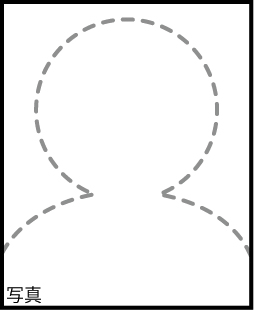 